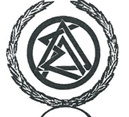 ΔΙΚΗΓΟΡΙΚΟΣ ΣΥΛΛΟΓΟΣ ΛΕΒΑΔΕΙΑΣΔικαστικό Μέγαρο                                                    Λιβαδειά  20-5-2019Σπυροπούλου 6, 321 31 Λιβαδειά                             Αριθμ. Πρωτ. Τηλ: 2261-29505Τηλ./Fax. 22610 27259                                                                             E-mail: dslevadias@gmail.comwww.dslev.gr     Σας γνωρίζουμε ότι τη  Τετάρτη 22-5-2019 και ώρα 12 μ. στο Δικαστικό Μέγαρο και στην αίθουσα του Μ.Ο.Δ. θα πραγματοποιηθεί σεμινάριο για τους δικαστικούς αντιπροσώπους. Καλό είναι λοιπόν οι διορισθέντες δικαστικοί αντιπρόσωποι να το παρακολουθήσουν. Θα γίνει σχετική ενημέρωση και στη συνέχεια θα απαντηθούν ερωτήματα και απορίες. Καλό είναι να διαβαστεί εκ των προτέρων ο ΠΡΑΚΤΙΚΟΣ ΟΔΗΓΟΣ του δικαστικού αντιπροσώπου του ΔΣΑ που έχει αναρτηθεί και στην ιστοσελίδα μας, όπως επίσης να παρακολουθήσετε  και το βίντεο στο youtube στον παρακάτω σύνδεσμο.  https://youtu.be/_fKuKFxUuIs 